Стихи  первоклассникам  на последний звонок  2014-2015г. 1.В жизнь одиннадцатый класс,
Провожаем мы сейчас.
И даем вам на прощанье
Первоклассный наш наказ    2.Поздравляем вас, друзья, 
С последним днём учёбы! 
И хотим, чтоб с аттестатом, 
Вышли вы из школы. 3.Мы прекрасно понимаем
Ваши трудности сейчас:
За окном весна в разгаре,
Но экзамены у вас. 4.Будет вас манить прохладой
Зелень леса, гладь реки.
Не поддайтесь на соблазны,
Вы теперь — выпускники. 5.В этих стенах вы успели,
Очень многое узнать.
Мы желаем вам ответить,
Все экзамены на «пять». 6.Так ответьте все законы,
Все события, года,
Чтоб учитель даже ахнул
И сказал: «Вот это да!» 7.Вы освоили ударно
Сотню правил и наук,
Но еще чуть-чуть осталось,
В институте- 1000 штук.  8. Мы желаем вам идти,
По счастливому пути,
И больших, больших удач,
В разрешенье всех задач!  9.Чтоб пошли вы далеко,
Чтоб училось вам легко,
Чтоб работа была в радость,
И ценилась высоко. 10.Мы хотим чтоб стали вы,
Все приличными людьми.
Чтобы мы могли гордиться -
С вами довелось учиться! 11.И словно заодно с зелёным маем, 
Хотим слова хорошие найти. 
Всего-всего вам в жизни мы желаем,
И говорим — счастливого пути!  До свиданья! В добрый час!
Любим, ждём и верим в вас!/хором/  Исполняется песня «Дорога  добра» 1.Спроси у жизни строгой,
Какой идти дорогой,
Куда по свету белому,
Отправиться с утра. 
Иди за солнцем следом,
Хоть этот путь неведом,
Иди, мой друг, всегда иди
Дорогою добра./2 раза/2.Забудь свои заботы,
Падения и взлёты,
Не хнычь, когда судьба себя,
Ведёт не как сестра.
Но если с другом худо,
Не уповай на чудо,
Спеши к нему, всегда веди
Дорогою добра./2 раза/
3.Ах, сколько будет разных
Сомнений и соблазнов,
Не забывай, что это жизнь,
Не детская игра.
Ты прочь гони соблазны,
Усвой закон негласный,
Иди, мой друг, всегда иди
Дорогою добра./2 раза/

4.Спроси у жизни строгой
Какой идти дорогой,
Куда по свету белому
Отправиться с утра.
Ты прочь гони соблазны,
Усвой закон негласный,
Иди, мой друг, всегда иди
Дорогою добра./2 раза/ 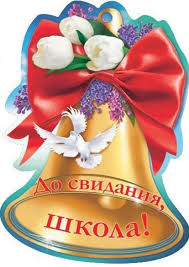 